Medzinárodný  online  veľtrh  cvičných  firiem  202010 . –  12.  novembra 2020 – naživo na platforme MS TeamsZáväzná prihláška Všeobecné pokyny: Prihlášky posielajte podpísané ria	diteľom školy a naskenované na adresu:  sccf@siov.sk Akceptujeme prihlášky doručené do 19. októbra 2020.  Prihláška cvičnej firmy je záväzná.
Uvedený e-mail učiteľa v prihláške musí byť ten, s ktorým sa bude pripájať na platformu MS Teams!Podrobný program veľtrhu a informácie k online pripojeniu v platforme MS Teams zašleme prihláseným účastníkom do konca októbra 2020. Prihlásení účastníci online veľtrhu musia mať k dispozícií počítač (notebook) s kamerou, mikrofónom a internetové pripojenie. Súhlasím so spracovaním osobných údajov, fotografií a videa obsahujúcich osobné údaje.Dátum:                                                               Pečiatka a podpis riaditeľa školy ............................................................................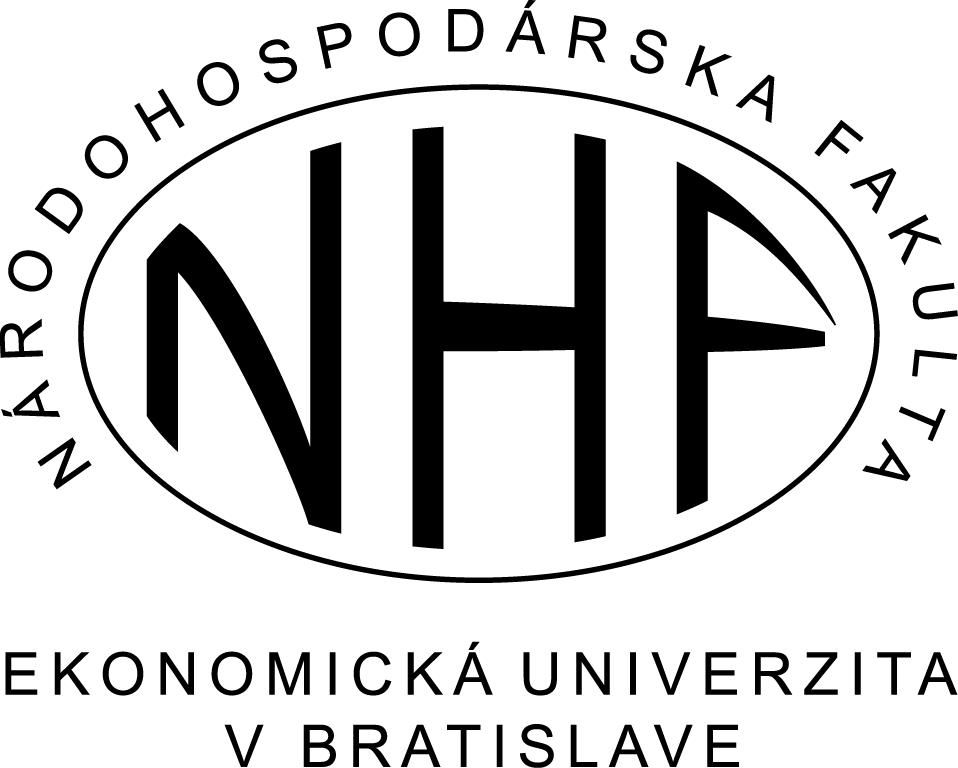 Názov cvičnej firmy (CF): Názov a adresa školy: PSČ + mesto: Kraj:  Rámcový program: Online obchodovanie cvičných firiem počas veľtrhuOnline konferencia k podnikateľskému vzdelávaniuOnline súťaže cvičných firiem:LogoSloganKatalógVizitkaElektronická prezentáciaWeb stránka s e-shopomVideoreklama, šote-mail učiteľa: Mobil učiteľa:e-mail cvičnej firmy: Predmet činnosti cvičnej firmy (ktorý budete na veľtrhu prezentovať): 

Webová stránka (s e-shopom): 
Predmet činnosti cvičnej firmy (ktorý budete na veľtrhu prezentovať): 

Webová stránka (s e-shopom): 
Predmet činnosti cvičnej firmy (ktorý budete na veľtrhu prezentovať): 

Webová stránka (s e-shopom): 
Predmet činnosti cvičnej firmy (ktorý budete na veľtrhu prezentovať): 

Webová stránka (s e-shopom): 
Predmet činnosti cvičnej firmy (ktorý budete na veľtrhu prezentovať): 

Webová stránka (s e-shopom): 
Predmet činnosti cvičnej firmy (ktorý budete na veľtrhu prezentovať): 

Webová stránka (s e-shopom): 
Učiteľ cvičnej firmy:                                                                                 Podpis učiteľa: učiteľa: